HIGH POINT SPECIAL UTILITY DISTRICT 16983 Valley View Road Forney, Texas 75126 (972) 564-3801 NOTICE OF A POSSIBLE QUORUM OF THE BOARD OF DIRECTORS OF HIGH POINT SPECIAL UTILITY DISTRICT NOTICE IS HEREBY GIVEN that a quorum of the High Point Special Utility District Governing Board may be present at the event described below. The Board will not discuss district business or take any actions during the event. Kaufman County Justice Center 1902 US Hwy 175, Kaufman, Texas 75142 Location: 	High Point SUD, 16983 Valley View Road, Forney, Texas 75126 Date: 	Friday,  April 11, 2024 Time: 	7:00 a.m. CERTIFICATION I certify that this Notice of a Possible QuorumAgenda was posted on, at approximately 3:40 p.m., as follows: (i) in the front window of the High Point SUD’s regular offices located at 16983 Valley View Road, Forney, Kaufman County, Texas, facing the front and visible to the public at all times for at least 72 continuous hours prior to the scheduled meeting; (ii) with the County Clerks of Kaufman and Rockwall Counties; and, (iii) on High Point SUD’s official website: www.highpointsud.com/agendas. 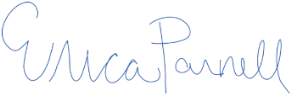 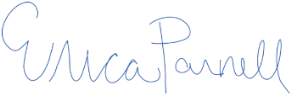 Erica Parnell, Office Manager/Assistant Secretary 